    "Europejski Fundusz Rolny na rzecz Rozwoju Obszarów Wiejskich.  Europa inwestująca w obszary wiejskie” 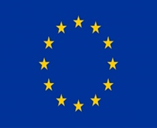 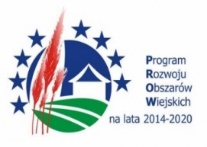 Oświadczenie wnioskodawcy - operacja dotyczy rozwoju usług lokalnych, które odnotowały spadek przychodów z powodu epidemii COVID – 19.Tytuł operacji ………………………………………………………………………………………………………………………………………….Definicja: Czy operacja dotyczy rozwoju usług lokalnych (usługa jest skierowana przede wszystkim na zaspokajanie potrzeb lokalnej społeczności tj. mieszkańców obszaru lub części obszaru LGD)? Tak					 NieUzasadnić w jaki sposób i w jakim stopniu nastąpiło ograniczenie usług lokalnych wywołane epidemią COVID – 19..…………………………………………………………………………………………………………………………………………    ………………………………………………………………………….………………………………………………………………………………………………………………………………………….………………………………………………………………………………………………………………………………………….………………………………………………………………………………………………………………………………………….………………………………………………………………Oświadczam, że działalność przeze mnie prowadzona odnotowała spadek przychodów w związku z ograniczeniami prowadzenia działalności w związku z COVID – 19. Tak					 NieUzasadnienie……………………………………………………………………………………………………………………………………………………………………………………………………………………………………………………………………………………………………………………………………………….………………………………………………………………………………………………………………………………………….………………………………………………………………………………………………………………………………………….……………………………………………………………………………………………………….                                                                                         ………………………../miejscowość, data/	/podpis/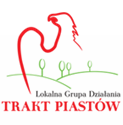 